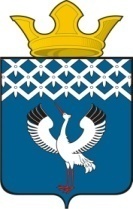  Российская Федерация                             Свердловская областьДумамуниципального образованияБайкаловского сельского поселения         18-е заседание  4-го созываРЕШЕНИЕ29 ноября 2018г.                             с.Байкалово                                            № 88О внесении изменений в Положение о порядке возмещения расходов, связанных с осуществлением депутатской деятельности, утвержденное решением Думы муниципального образования Байкаловского сельского поселения от 26.10.2017 г. № 15 В соответствии с Бюджетным кодексом Российской Федерации, Федеральным законом от 06.10.2003 года № 131-ФЗ «Об общих принципах организации местного самоуправления в российской Федерации», на основании Устава Байкаловского сельского поселения, Дума муниципального образования Байкаловского сельского поселения,РЕШИЛА:         1. Внести в раздел 2 Положения о порядке возмещения расходов, связанных с осуществлением депутатской деятельности, утвержденное решением Думы муниципального образования Байкаловского сельского поселения от 26.10.2017 года № 15 следующие  изменения:	       1) в пункте 2.3 слова «не более 1500 рублей в месяц» заменить словами «не более 1000 рублей в квартал»;         2) в пункте 2.4 слово «ежемесячно» заменить словом «ежеквартально»;              3) в пункте 4.1 слово «месяца» заменить словом «квартала».  2. Настоящее решение опубликовать (обнародовать) в «Информационном вестнике Байкаловского сельского поселения» и на официальном сайте Думы МО Байкаловского сельского поселения: www.байкдума.рф.  3. Настоящее решение вступает в силу со дня его официального опубликования. Председатель Думы муниципального образованияБайкаловского сельского поселения      			             С.В.Кузеванова29 ноября 2018г.Глава муниципального образованияБайкаловского сельского поселения                   			    Д.В.Лыжин29 ноября 2018г.